Kendriya Bhandar : Consumer Division
New DelhiKB/l/C/ GST/2017	May 30, 2017CIRCULARAs you are aware (Goods & Services Tax) GST is likely to be implemented by Govt, of India shortly. You are, therefore, requested to submit the following details as per the format at the earliest:-Please treat this as URGENT and accord priority. Regards,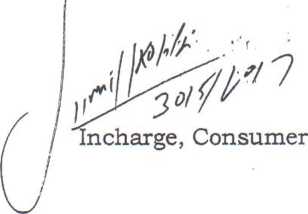 To:All Registered suppliersCopy to:AGM (C)PS to MDOffice CopyName of the FirmVendorNameKB item codeOld VAT RateGST Regn. NO. & DatePAN No. of the FirmHSNCodeHSNCategoryGSTGSTGSTGSTSGSTCGSTIGSTTotal